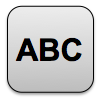 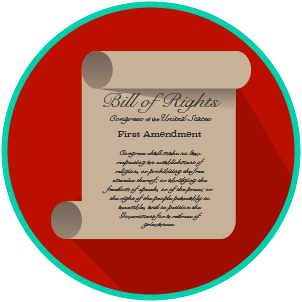 The Bill of Rights and Other Amendments Write about your understanding of constitutional rights by explaining the connections between and among each of the terms in the concept circle. How do the terms in the concept circle fit together?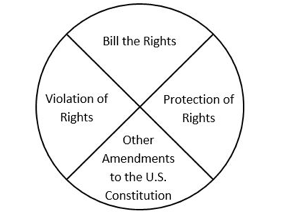 